NAVODILA ZA DELO:Danes boš spoznaval(a) geografske značilnosti Jugovzhodne Azije. 1. V zvezek za geografijo napiši (malo večji) naslov: JUGOVZHODNA AZIJA.                 Pod ta naslov napiši (manjši) naslov današnje ure: ZNAČILNOSTI (121 in 124-126). 2. Preberi besedilo pod naslovom »Med Južno in Jugovzhodno Azijo je precej razlik«.  Dobiš ga v učbeniku na strani 121 ali v samostojnem delovnem zvezku na strani 129. Preberi tudi poglavje z naslovom »Jugovzhodna Azija je najbolj tropski del Azije«, ki se nahaja v učbeniku na straneh 124-126 oziroma v samostojnem delovnem zvezku na straneh 134-135.3. V zvezek prepiši povzetek snovi, ki ga najdeš na naslednji strani tega dokumenta.4. Reši vajo 57 na strani 135 v samostojnem delovnem zvezku.5. Na karti Azije poišči polotoke, otočja in otoke ter države, ki si jih zapisal(a) v 1. točki povzetka snovi. Poišči tudi reki Mekong in Iravadi.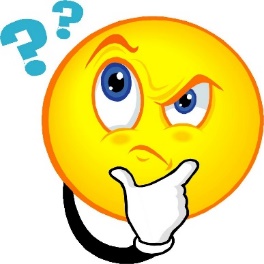 Povzetek snovi:JUGOVZHODNA AZIJA
ZNAČILNOSTI                                                                                                (121 in 124-126)1. Obseg:- Indokitajski polotok (Indokina) in njegovo nadaljevanje Malajski polotok (države: Mjanmar, Tajska, Laos, Kambodža, Vietnam, Malezija, Singapur),- Filipinsko otočje (država: Filipini),- Indonezijsko otočje: otoki - Sumatra, Java, Borneo, Celebes (države: Brunej, Indonezija, Vzhodni Timor).2. Naravnogeografske značilnosti:- Podnebje ima tropske značilnosti. Podnebja: ekvatorialno (ob ekvatorju), savansko (notranjost Indokine), monsunsko (obale na zahodu).- Rastje: tropski deževni gozd, savane, listnati gozdovi.- Večje reke: Mekong, Iravadi.3. Prebivalstvo:- Prevladuje rumena rasa.- Verstva: budizem in islam.- Gosta poselitev, hitra rast števila prebivalcev …4. Gospodarstvo:- prevladuje kmetijstvo (riž – pogosto ga pridelujejo na slikovitih terasah; kakavovec, oljna palma, kavčukovec …),- industrija (Singapur, Malezija, Tajska, Filipini …),- turizem (Tajska, otok Bali …),- ostale storitvene dejavnosti (Singapur).